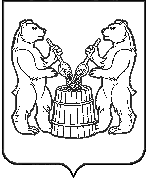 АДМИНИСТРАЦИЯ  МУНИЦИПАЛЬНОГО ОБРАЗОВАНИЯ «УСТЬЯНСКИЙ МУНИЦИПАЛЬНЫЙ РАЙОН»  АРХАНГЕЛЬСКОЙ  ОБЛАСТИПОСТАНОВЛЕНИЕот 15 января 2020 года  № 48р.п. Октябрьский         В целях исправления технической ошибки в соответствии с частью 17 статьи 161 Жилищного кодекса Российской Федерации, постановлением Правительства Российской Федерации от 21 декабря 2018 года № 1616 администрация муниципального образования «Устьянский муниципальный район» ПОСТАНОВЛЯЕТ:        1. Внести следующие изменения в постановление администрации муниципального образования «Устьянский муниципальный район» от 30.12.2019 г. № 1803 «Об определении управляющей организации для управления многоквартирными домами, в отношении которых собственниками помещений в многоквартирном доме не выбран способ управления таким домом»:           1.1. В пунктах 1, 2, 4, 5.1 слово «Плосское» заменить словом «Бестужевское».          1.2. В пункте 1 текст «ИНН2922007060» заменить текстом «ИНН2922007013».       2. Управлению строительства и инфраструктуры администрации муниципального образования  «Устьянский муниципальный район»:         2.1. Направить копию настоящего постановления в течение одного рабочего дня со дня даты его принятия в орган исполнительной власти субъекта Российской Федерации, осуществляющий региональный государственный жилищный надзор, в муниципальное унитарное предприятие «Бестужевское».        2.2. Настоящее Постановление разместить на официальном сайте администрации муниципального образования «Устьянский муниципальный район».     3.  Контроль за исполнением настоящего постановления возложить на начальника управления строительства и инфраструктуры администрации муниципального образования «Устьянский муниципальный район», заместителя главы администрации муниципального образования «Устьянский муниципальный район» по строительству и муниципальному хозяйству А.А. Тарутина.    4.    Настоящее постановление вступает в силу с момента подписания.Исполняющий обязанностиглавы муниципального образования                                   О.В. МемноноваО внесении изменений в постановление администрации муниципального образования «Устьянский муниципальный район» от 30 декабря 2019 года № 1803 «Об определении управляющей организации для управления многоквартирными домами, в отношении которых собственниками помещений в многоквартирном доме не выбран способ управления таким домом»